В рамках реализации мероприятий муниципальной программы 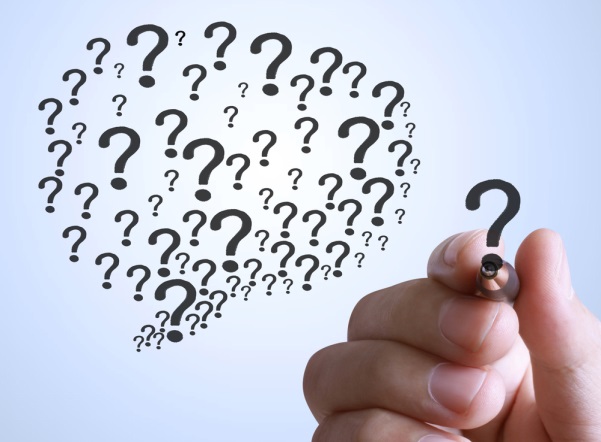 «Развитие малого и среднего предпринимательства на территории муниципального района Шенталинский на 2017-2019 годы» Ассоциация малого и среднего предпринимательства Шенталинского района Самарской области реализует мероприятия, направленные на оказание консультационных услуг в области бухгалтерского учета, законодательства о налогах и сборах, юридических аспектах ведения предпринимательской деятельности, а так же оказание услуг по сервисному сопровождению деятельности, в том числе по подготовке и предоставлению отчетных форм в федеральные и государственные органы.Для представителей малого и среднего предпринимательства, зарегистрированных на территории муниципального района Шенталинский, а так же для представителей малого и среднего предпринимательства, осуществляющих свою деятельность на территории муниципального района Шенталинский, - все мероприятия и услуги оказываются на безвозмездной основе. Для получения услуги необходимо обратиться по адресу: ж/д ст. Шентала, ул. Вокзальная д. 2а (магазин «Березка»), контактные данные: (884652)22845, 8-9053045111, Филипчук Олег Юрьевич, адрес электронной почты: rtservis@samtel.ru   . 